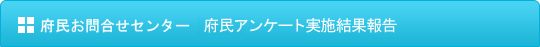 ◆2018年5月　府民の方へアンケートを実施しました！よりよいお問合せセンターづくりのために、府民の方からたくさんのご意見をいただきました。
ご協力ありがとうございました！！ ■　調査結果　　アンケート総依頼数：738件　（前回696件）
　　有効回答510件　（前回513件）
　　無効回答（ガイダンスで回答に至らなかったもの）228件　（前回未回答183件）１　認知経路
Q1　【府民お問合せセンター】の電話番号はどちらでお知りになりましたか？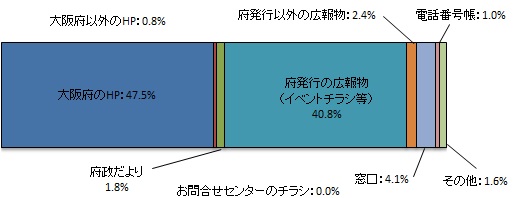 ２　応対に対する意見（オペレーターについて）
Q2　応対時間や、話すスピード・言葉づかいなど、わたくしの応対で、よかった点、
　　 気になる点などを簡単にお聞かせいただけませんか？■　府民の声（一部抜粋）　【良かった点】
　・ 説明がわかりやすく入電者の意図をくんだ回答でよかった。
　・ スピーディーな対応でした。
　・ 大切なところを復唱してくれた点がよかった。
　・ 話すスピードが丁度良い。
　・ 電話を取るのが早くてとてもよかった。
　・ 理解ができていなかったがよくわかって安心した。
　・ 分からないところを何度も繰り返し言ってくれたので良かった。聞き取りやすかった。
　・ とても質問がしやすかったです。
　・ 話を聞いていただき気持ちが和らいだ。　【気になる点】
　・ 教育職員免許状書換申請手続きの説明が長い。もっと簡単でも良い。 
　・ 授業料無償化制度がわかりづらい。制度に無知な者にも、わかる様な制度にしてもらいたい。３　府民満足度（センター全体のサービスについて）
Q3　わたくしの応対を含めまして、総合して府民お問合せセンターのサービスは
　　　10点満点で何点いただけますでしょうか？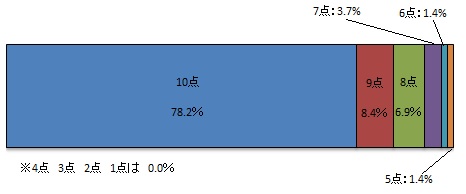 　　　　　【平均点9.5点】■　アンケートを終えて 　　　今回のアンケートは、510名の方にご回答いただきました。
　　　まことにありがとうございました！１．調査日時2018年5月28日（月曜日）から8月10日（金曜日）
土、日、祝を除く54日間実施
9時から18時２．調査目的１　府民お問合せセンターの認知経路調査
２　オペレーターの対応評価調査
３　府民お問合せセンターの応対満足度調査３．調査方法調査目的１、２については府民からの電話による問合せの際に、
オペレーターがアンケート形式でヒアリング
調査目的３は音声ガイダンスによる調査